Block OrganogramRehabilitation Directorate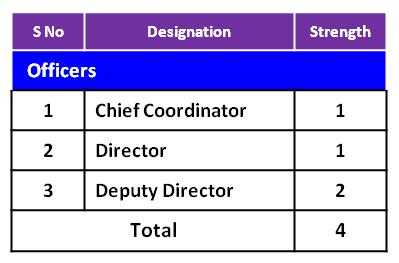 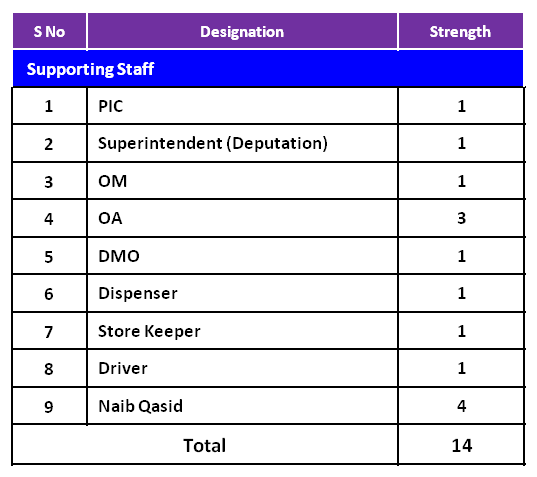 Detailed OrganogramRehabilitation DirectorateBrief Profile of Rehabilitation Directorate1. 	General. 	Rehabilitation Directorate will function as a “Focal Management and Coordination Point” for all the activities related to GOP funded projects in Livelihood Support Cash Grant (LSCG) Programme, Rural Landless Programme (RLLP), Legal Aid Programme (LAP), Targeted Vulnerability Survey (TVS), Medical Rehabilitation (MRDEA), Gender Equality & Women Empowerment, Social Welfare Complexes (SWCs) and Women Development Centres (WDCs), Community Livelihood Rehabilitation Programmes (CLRPs), Integrated Watershed Management (IWM) Programme, Environmental Protection, Water and Sanitation (WatSan) & Rain Water Harvesting (RWH) and Rural Housing (RH) Programme. Major functions of Rehabilitation Directorate will be:-2.	Scope of Rehabilitation Directoratea.	To strengthen & build the capacity of social welfare infrastructure at district level for provision of effective and sustainable social services to the vulnerable population.b.	ERRA’s Social Protection Strategy will remain focused to rehabilitate the social welfare institutions and to facilitate the vulnerable groups.3.	TORs. 	These are as under:Preparation of Plan of Action for Rehab in coordination with CC Reconstruction and respective governments of Provinces/RegionsPlanning, Coord and Implementation of Rehab Programmes in line with NDMA and/or any National/International OrganizationsCoordination with Reconstruction Dte and PERRA/SERRA for smooth implementation of Rehab projectsSmooth and effective financial Planning and management for Rehab ProjectsProvision of funds to PERRA/SERRA in coordination with Reconstruction Dte for execution of Rehab ProjectsMonitor and expedite the project activities for timely executionVisit the projects’ Sites to ensure complianceAddressing demands of Users of the projects in accordance with ERRA policiesAmicable resolution of day to day disputes between various stakeholdersCoordination for “Hard Component” of Rehab for their smooth and effective implementation Coordination with National/International NGOs for execution of their projectsEstablishing a framework for institutionalising strategic direction for cross cutting themes of Environmental Protection, Gender Equality and Disaster Risk ReductionIntroducing ‘Environment’ as a cross cutting theme in each Sectoral Strategy with Environmental Impact Assessment (EIA)Maintain updated record of all Rehab projects ensuring data collection and time to time updationKeep MIS informed of all the planned, ongoing and completed projects of RehabKeep linkages with Knowledge Management Cell (KMC) for Rehab projects ensuring web archiving of all rehab projectsUse GIS and RS technologies for land use planning and microzonation when ever requiredAny other duties outside routine responsibilities as assigned from time to time by DG (PW), Dy Chairman and Chairman ERRA